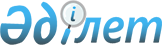 "2023 – 2025 жылдарға арналған Жаңадария ауылдық округінің бюджеті туралы" Жалағаш аудандық мәслихатының 2022 жылғы 27 желтоқсандағы № 31-8 шешіміне өзгерістер енгізу туралы
					
			Мерзімі біткен
			
			
		
					Қызылорда облысы Жалағаш аудандық мәслихатының 2023 жылғы 12 желтоқсандағы № 11-1 шешімі. Мерзімі біткендіктен қолданыс тоқтатылды
      Жалағаш аудандық мәслихаты ШЕШІМ ҚАБЫЛДАДЫ:
      1. "2023–2025 жылдарға арналған Жаңадария ауылдық округінің бюджеті туралы" Жалағаш аудандық мәслихатының 2022 жылғы 27 желтоқсандағы № 31-8 шешіміне мынадай өзгерістер енгізілсін:
      1-тармақ жаңа редакцияда жазылсын:
      "1. 2023 – 2025 жылдарға арналған Жаңадария ауылдық округінің бюджеті осы шешімнің тиісінше 1, 2 және 3-қосымшаларына сәйкес, оның ішінде 2023 жылға мынадай көлемдерде бекітілсін:
      1) кірістер – 64 549 мың теңге, оның ішінде:
      cалықтық түсімдер – 1 628 мың теңге;
      салықтық емес түсімдер – 0;
      негізгі капиталды сатудан түсетін түсімдер – 0;
      трансферттер түсімдері – 62 921 мың теңге;
      2) шығындар – 64 965,7 мың теңге;
      3) таза бюджеттік кредиттеу – 0;
      бюджеттік кредиттер – 0;
      бюджеттік кредиттерді өтеу – 0;
      4) қаржы активтерімен операциялар бойынша сальдо – 0;
      қаржы активтерін сатып алу – 0;
      мемлекеттің қаржы активтерін сатудан түсетін түсімдер – 0;
      5) бюджет тапшылығы (профициті) – -416,7 мың теңге;
      6) бюджет тапшылығын қаржыландыру (профицитін пайдалану) – 416,7 мың теңге;
      қарыздар түсімі – 0;
      қарыздарды өтеу – 0;
      бюджет қаражатының пайдаланылатын қалдықтары – 416,7 мың теңге.";
      көрсетілген шешімнің 1-қосымшасы осы шешімнің қосымшасына сәйкес жаңа редакцияда жазылсын.
      2. Осы шешім 2023 жылғы 1 қаңтардан бастап қолданысқа енгізіледі. 2023 жылға арналған Жаңадария ауылдық округінің бюджеті 
					© 2012. Қазақстан Республикасы Әділет министрлігінің «Қазақстан Республикасының Заңнама және құқықтық ақпарат институты» ШЖҚ РМК
				
      Жалағаш аудандық мәслихатының төрағасы 

У.Елеусинов
Жалағаш аудандық мәслихатының
2023 жылғы 12 желтоқсандағы
№ 11-1 шешіміне қосымшаЖалағаш аудандық мәслихатының
2022 жылғы 27 желтоқсандағы
№ 31-8 шешіміне 1-қосымша
Санаты 
Санаты 
Санаты 
Санаты 
Сомасы,
мың теңге
Сыныбы 
Сыныбы 
Сыныбы 
Сомасы,
мың теңге
Кіші сыныбы
Кіші сыныбы
Сомасы,
мың теңге
Атауы
Кірістер 
64549
1
Салықтық түсiмдер
1628
1
Табыс салығы
399
2
Жеке табыс салығы
399
04
Меншiкке салынатын салықтар
1229
1
Мүлiкке салынатын салықтар
20
3
Жер салығы
28
4
Көлiк кұралдарына салынатын салық
1181
2
Салықтық емес түсiмдер
0
06
Басқа да салықтық емес түсiмдер
0
1
Басқа да салықтық емес түсiмдер
0
3
Негізгі капиталды сатудан түсетін түсімдер
0
01
Мемлекеттік мекемелерге бекітілген мемлекеттік мүлікті сату
0
1
Мемлекеттік мекемелерге бекітілген мемлекеттік мүлікті сату
0
4
Трансферттердің түсімдері
62921
02
Мемлекеттік басқарудың жоғарғы тұрған органдарынан түсетін трансферттер
62921
3
Аудандардың (облыстық маңызы бар қаланың) бюджетінен трансферттер
62921
 Функционалдық топ
 Функционалдық топ
 Функционалдық топ
 Функционалдық топ
Сомасы, мың теңге
Бюджеттік бағдарламалардың әкімшісі
Бюджеттік бағдарламалардың әкімшісі
Бюджеттік бағдарламалардың әкімшісі
Сомасы, мың теңге
Бағдарлама 
Бағдарлама 
Сомасы, мың теңге
Атауы
Сомасы, мың теңге
Шығындар
64965,7
01
Жалпы сипаттағы мемлекеттiк қызметтер 
32530,4
124
Аудандық маңызы бар қала, ауыл, кент, ауылдық округ әкімінің аппараты 
32530,4
001
Аудандық маңызы бар қала, ауыл, кент, ауылдық округ әкімінің қызметін қамтамасыз ету жөніндегі қызметтер
30361,9
022
Мемлекеттік органның күрделі шығыстары
989,8
032
Ведомостволық бағыныстағы мемлекеттік мекемелердің және ұйымдардың күрделі шығыстары
1178,7
05
Денсаулық сақтау
45
124
Аудандық маңызы бар қала, ауыл, кент, ауылдық округ әкімінің аппараты 
45
002
Шұғыл жағдайларда сырқаты ауыр адамдарды дәрігерлік көмек көрсететін ең жақын денсаулық сақтау ұйымына дейін жеткізуді ұйымдастыру
45
07
Тұрғын үй-коммуналдық шаруашылық
10415,2
124
Аудандық маңызы бар қала, ауыл, кент, ауылдық округ әкімінің аппараты 
10415,2
008
Елді мекендердегі көшелерді жарықтандыру
1398
009
Елдi мекендердiң санитариясын қамтамасыз ету
1065
011
Елді мекендерді абаттандыру мен көгалдандыру 
7952,2
08
Мәдениет, спорт, туризм және ақпараттык кеңістік
19815
124
Аудандық маңызы бар қала, ауыл, кент, ауылдық округ әкімінің аппараты 
19815
006
Жергілікті деңгейде мәдени-демалыс жұмысын қолдау
19815
12
Көлік және коммуникация
2160
124
Аудандық маңызы бар қала, ауыл, кент, ауылдық округ әкімінің аппараты
2160
045
Аудандык маңызы бар қалаларда, ауылдарда, кенттерде, ауылдық округтерде автомобиль жолдарын күрделі және орташа жөндеу
2160
13
Басқалар 
0
124
Аудандық маңызы бар қала, ауыл, кент, ауылдық округ әкімінің аппараты 
0
040
Өңірлерді дамытудың 2025 жылға дейінгі бағдарламасы шеңберінде өңірлерді экономикалық дамытуға жәрдемдесу бойынша шараларды іске асыруға ауылдық елді мекендерді жайластыруды шешуге арналған іс-шараларды іске асыру
0
15
Трансферттер
0,1
124
Аудандық маңызы бар қала, ауыл, кент, ауылдық округ әкімінің аппараты
0,1
048
Пайдаланылмаған (толық пайдаланылмаған) нысаналы трансферттерді қайтару
0,1
Бюджет тапшылығы (профициті)
-416,7
Бюджет тапшылығын қаржыландыру (профицитін пайдалану)
416,7
8
Бюджет қаражатының пайдаланылатын қалдықтары
416,7
1
Бюджет қаражатының бос қалдықтары
416,7